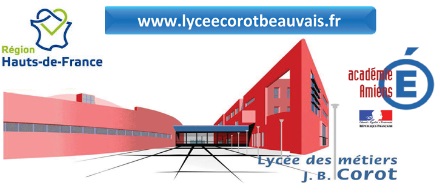 CERTIFICAT D’APTITUDE PROFESSIONNELLESpécialité ÉLECTRICIENPériode de Formationen Milieu ProfessionnelLivret d’évaluation  Première annéePFMP 1 et 2PRÉAMBULE :« Ce CAP aborde toutes les compétences professionnelles liées au métier d’électricien depuis le point de production de l’énergie jusqu’aux utilisations. Les fondamentaux du métier d’électricien sont transversaux à tous les secteurs d’activités. »ACTIVITÉS PROFESSIONNELLES :Les situations relevées dans les livrets ne peuvent, par conséquent, être recensées dans une liste exhaustive.Les compétences, acquises par expériences dans des entreprises différentes par leur taille, leurs champs d’activité, leur haut niveau d’expertise, ne seront pas maitrisée de manière linéaire et/ou sédimentaire (certains « apprenants » pourront rencontrer « des notions » et les appréhender de manière positives alors qu’ils ne devraient être concernés que plus tard ou plus tôt dans leur formation (en restant dans le cadre de leurs conventions de stage et les textes en vigueur)Toutes les activités et les tâches associées, définies dans le référentiel d’activités professionnelles, sont appréhendées lors des périodes de formation en milieu professionnel. Ces dernières doivent permettre au futur diplômé :De participer aux activités de l’entreprise et ainsi d’utiliser les matériels et équipements professionnels afin d’acquérir des compétences ;d’appréhender par le concret les contraintes économiques, humaines et techniques de l’entreprise ;d’observer, de comprendre l’importance et d’analyser, au travers de situations réelles, les éléments liés aux stratégies de management QSE (qualité, sécurité, environnement) ;de prendre conscience du rôle de tous les acteurs et de tous les services de l’entreprise.http://eduscol.education.fr/sti/sites/eduscol.education.fr.sti/files/REFERENTIEL_CAP_ELECTRICIEN.pdffiches signalÉtiquesÉLÈVE :NOM ;…………………………………….							Prénom :…………………………………							Date de naissance :__..__/__..__/__. __. __. __Adresse :…………………………………………………………………………………………………………………….Téléphone : fixe : …………………/portable : ………………….Mail : ………………………..@..................................activitÉs et tÂches professionnelles pouvant Être confiÉes À l’ÉlÈvebilan des absences et des retardsÉvaluation des attitudesClasse de première CAP	Tuteur : …………………………  Professeur chargé du suivi :………………………Cette période de début de formation doit permettre à l’élève de prendre contact avec le milieu professionnelfiche d’Évaluation des compÉtences professionnellesAvis formulé par le tuteur conjointement avec le professeur chargé du suivi.NOM : ……………………………………… Prénom : ……………………………Lycée des métiers J.B. Corot – Académie d’AMIENSAttention la validation des compétences intègre		            Signature du professeur les connaissances et les aptitudes professionnelles 	            chargé du suivi :associées, se référer à la page 5  (attitudes) avant de valider.bilan des absences et des retardsÉvaluation des attitudesClasse de première CAP	Tuteur : …………………………  Professeur chargé du suivi :………………………Cette période de début de formation doit permettre à l’élève de prendre contact avec le milieu professionnelfiche d’Évaluation des compÉtences professionnellesAvis formulé par le tuteur conjointement avec le professeur chargé du suivi.NOM : ……………………………………… Prénom : ……………………………Lycée des métiers J.B. Corot – Académie d’AMIENSAttention la validation des compétences intègre		            Signature du professeur les connaissances et les aptitudes professionnelles 	            chargé du suivi :associées, se référer à la page 7  (attitudes) avant de valider.NOTES………………………………………………………………………………………………………………………………………………………………………………………………………………………………………………………………………………………………………………………………………………………………………………………………………………………………………………………………………………………………………………………………………………………………………………………………………………………………………………………………………………………………………………………………………………………………………………………………………………………………………………………………………………………………………………………………………………………………………………………………………………………………………………………………………………………………………………………………………………………………………………………………………………………………………………………………………………………………………………………………………………………………………………………………………………………………………………………………………………………………………………………………………………………………………………………………………………………………………………………………………………………………………………………………………………………………………………………………………………………………………………………………………………………………………………………………………………………………………………………………………………………………………………………………………………………………………………………………………………………………………………………………………………………………………………………………………………………………………………………………………………………………………………………………………………………………………………………………………………………………………………………………………………………………………………………………………………………………………………………………………………………………………………………………………………………………………………………………………………………………………………………………………………………………………………………………………………………………………………………………………………………………………………………………………………………………………………………………………………………………………………………………………………………………………………………………………………………………………………………………………………………………………………………………………………………………………………………………………………………………………………………………………………………………………………………………………………………………………………………………………………………………………………………………………………………………………………………………………………………………………………………………………………………………………………………………………………………………………………………………………………………………NOM : ……………………………Prénom : …………………………….Formation 2018/2020Lycée des métiers Jean-Baptiste COROT4-6 rue Lebesgue60000 BEAUVAISTél : 03 44 02 86 50Fax : 03 44 02 86 51Activité A1 - PRÉPARATION Autonomie attendueTA 1-1 : prendre connaissance du dossier relatif aux opérations à réaliser dans leur environnementTA 1-2 : vérifier et compléter si besoin la liste des matériels électriques, équipements et outillages nécessaires aux opérationsTotaleActivité A2 - RÉALISATIONTA 2-1 : organiser le poste de travail TA 2-2 : implanter, poser, installer les matériels électriquesTA 2-3 : câbler, raccorder les matériels électriquesTA 2-4 : mener son activité de manière éco-responsableTotaleActivité A3 - MISE EN SERVICETA 3-1 : réaliser les vérifications, les réglages, les essais fonctionnels nécessaires à la mise en service de l’installationTA 3-2 : participer aux opérations nécessaires aux levées de réserves de l’installationPartielleActivité A4 – MAINTENANCETA 4-1 : réaliser une opération de maintenance préventive PartielleActivité A5 - COMMUNICATIONTA 5-1 : échanger sur le déroulement des opérations, expliquer le fonctionnement de l’installation à l’interne et à l’externePartielleDateAbsenceRetardMotifMotifDateAbsenceRetardJustifiéNon justifiéTotal :Date de la visite et signatures du tuteur et du professeur :Evaluation du stagiaire (cocher une seule case par attitude évaluée).Evaluation du stagiaire (cocher une seule case par attitude évaluée).Evaluation du stagiaire (cocher une seule case par attitude évaluée).Evaluation du stagiaire (cocher une seule case par attitude évaluée).Evaluation du stagiaire (cocher une seule case par attitude évaluée).Evaluation du stagiaire (cocher une seule case par attitude évaluée).Evaluation du stagiaire (cocher une seule case par attitude évaluée).Evaluation du stagiaire (cocher une seule case par attitude évaluée).Evaluation du stagiaire (cocher une seule case par attitude évaluée).Evaluation du stagiaire (cocher une seule case par attitude évaluée).Evaluation du stagiaire (cocher une seule case par attitude évaluée).Evaluation du stagiaire (cocher une seule case par attitude évaluée).Evaluation du stagiaire (cocher une seule case par attitude évaluée).Evaluation du stagiaire (cocher une seule case par attitude évaluée).AP1HABILETEHABILETEHABILETEHABILETEHABILETEAP2AP2SOCIABILITESOCIABILITESOCIABILITESOCIABILITESOCIABILITEAP3AP3AP3INTERET PORTE AU TRAVAILINTERET PORTE AU TRAVAILINTERET PORTE AU TRAVAILINTERET PORTE AU TRAVAILINTERET PORTE AU TRAVAILINTERET PORTE AU TRAVAILINTERET PORTE AU TRAVAILINTERET PORTE AU TRAVAILMaladroitMaladroitMaladroitMaladroitMaladroitIndisciplinéIndisciplinéIndisciplinéIndisciplinéIndisciplinéExécute sans intérêtExécute sans intérêtExécute sans intérêtExécute sans intérêtExécute sans intérêtExécute sans intérêtExécute sans intérêtExécute sans intérêtHabileté inférieure à la moyenneHabileté inférieure à la moyenneHabileté inférieure à la moyenneHabileté inférieure à la moyenneHabileté inférieure à la moyenneNe s'intègre pasNe s'intègre pasNe s'intègre pasNe s'intègre pasNe s'intègre pasPeu d'écoute et de curiositéPeu d'écoute et de curiositéPeu d'écoute et de curiositéPeu d'écoute et de curiositéPeu d'écoute et de curiositéPeu d'écoute et de curiositéPeu d'écoute et de curiositéPeu d'écoute et de curiositéHabileté  moyenneHabileté  moyenneHabileté  moyenneHabileté  moyenneHabileté  moyenneS'intègre difficilementS'intègre difficilementS'intègre difficilementS'intègre difficilementS'intègre difficilementEcoute et curiosité moyennesEcoute et curiosité moyennesEcoute et curiosité moyennesEcoute et curiosité moyennesEcoute et curiosité moyennesEcoute et curiosité moyennesEcoute et curiosité moyennesEcoute et curiosité moyennesHabileté supérieureHabileté supérieureHabileté supérieureHabileté supérieureHabileté supérieureAccepte les règles du groupeAccepte les règles du groupeAccepte les règles du groupeAccepte les règles du groupeAccepte les règles du groupeEst attentif(ve), s'intéresseEst attentif(ve), s'intéresseEst attentif(ve), s'intéresseEst attentif(ve), s'intéresseEst attentif(ve), s'intéresseEst attentif(ve), s'intéresseEst attentif(ve), s'intéresseEst attentif(ve), s'intéresseTrès habileTrès habileTrès habileTrès habileTrès habileExcellente intégrationExcellente intégrationExcellente intégrationExcellente intégrationExcellente intégrationSe passionne et se perfectionneSe passionne et se perfectionneSe passionne et se perfectionneSe passionne et se perfectionneSe passionne et se perfectionneSe passionne et se perfectionneSe passionne et se perfectionneSe passionne et se perfectionneSynthèseAttitudes évaluéesAttitudes évaluéesAttitudes évaluéesAttitudes évaluéesAttitudes évaluéesAttitudes évaluéesCompétences associéesCompétences associéesCompétences associéesCompétences associéesCompétences associéesCompétences associéesCompétences associéesValidation de l'attitudeValidation de l'attitudeValidation de l'attitudeValidation de l'attitudeValidation de l'attitudeAttitudes évaluéesAttitudes évaluéesAttitudes évaluéesAttitudes évaluéesAttitudes évaluéesAttitudes évaluéesCompétences associéesCompétences associéesCompétences associéesCompétences associéesCompétences associéesCompétences associéesCompétences associéesValidation de l'attitudeValidation de l'attitudeValidation de l'attitudeValidation de l'attitudeValidation de l'attitudeAttitudes évaluéesAttitudes évaluéesAttitudes évaluéesAttitudes évaluéesAttitudes évaluéesAttitudes évaluéesCompétences associéesCompétences associéesCompétences associéesCompétences associéesCompétences associéesCompétences associéesCompétences associéesNon     acquisNon     acquisNon     acquisEn coursEn coursEn coursacquisValidation de l'attitudeValidation de l'attitudeValidation de l'attitudeValidation de l'attitudeValidation de l'attitudeAP1-Faire preuve de rigueur et de précisionAP1-Faire preuve de rigueur et de précisionAP1-Faire preuve de rigueur et de précisionAP1-Faire preuve de rigueur et de précisionAP1-Faire preuve de rigueur et de précisionAP1-Faire preuve de rigueur et de précisionC1-C2-C3-C4-C5-C6-C7-C8-C9C1-C2-C3-C4-C5-C6-C7-C8-C9C1-C2-C3-C4-C5-C6-C7-C8-C9C1-C2-C3-C4-C5-C6-C7-C8-C9C1-C2-C3-C4-C5-C6-C7-C8-C9C1-C2-C3-C4-C5-C6-C7-C8-C9C1-C2-C3-C4-C5-C6-C7-C8-C9OUIOUIOUINONNONAP2-Faire preuve d'esprit d'équipeAP2-Faire preuve d'esprit d'équipeAP2-Faire preuve d'esprit d'équipeAP2-Faire preuve d'esprit d'équipeAP2-Faire preuve d'esprit d'équipeAP2-Faire preuve d'esprit d'équipeC2-C3C2-C3C2-C3C2-C3C2-C3C2-C3C2-C3OUIOUIOUINONNONAP3-Faire preuve de curiosité et d'écouteAP3-Faire preuve de curiosité et d'écouteAP3-Faire preuve de curiosité et d'écouteAP3-Faire preuve de curiosité et d'écouteAP3-Faire preuve de curiosité et d'écouteAP3-Faire preuve de curiosité et d'écouteC8-C9C8-C9C8-C9C8-C9C8-C9C8-C9C8-C9OUIOUIOUINONNONCompétences évaluéesActivité(s) concerné(es)Niveau d’autonomie   Niveau d’autonomie   Niveau d’autonomie   Niveau d’autonomie   Validation de la compétence (1)Validation de la compétence (1)Compétences évaluéesActivité(s) concerné(es)Non acquisEn cours d’acquisitionEn cours d’acquisitionAcquisValidation de la compétence (1)Validation de la compétence (1)C1- Analyser les conditions de l’opération et son contexteTA1-1OUINONC2- Organiser l’opération dans son contexteTA1-2TA2-1TA2-4OUINONC3- Réaliser une installation de manière éco-responsableTA2-2TA2-3TA2-4OUINONC4- Contrôler les grandeurs caractéristiques de l’installationTA3-1TA3-2TA4-1A4OUINONC5- Valider le fonctionnement de l’installationTA3-1TA3-2TA4-1OUINONC6- Remplacer un matériel électriqueTA4-1OUINONC7- Exploiter les outils numériques dans le contexte professionnelTA1-1OUINONC8- Communiquer entre professionnels sur l’opérationTA1-1TA5-1OUINONC9- Communiquer avec le client /usager sur l’opérationTA5-1OUINONDateAbsenceRetardmotifmotifDateAbsenceRetardjustifiéNon justifiéTotal :Date de la visite et signatures du tuteur et du professeur :Evaluation du stagiaire (cocher une seule case par attitude évaluée).Evaluation du stagiaire (cocher une seule case par attitude évaluée).Evaluation du stagiaire (cocher une seule case par attitude évaluée).Evaluation du stagiaire (cocher une seule case par attitude évaluée).Evaluation du stagiaire (cocher une seule case par attitude évaluée).Evaluation du stagiaire (cocher une seule case par attitude évaluée).Evaluation du stagiaire (cocher une seule case par attitude évaluée).Evaluation du stagiaire (cocher une seule case par attitude évaluée).Evaluation du stagiaire (cocher une seule case par attitude évaluée).Evaluation du stagiaire (cocher une seule case par attitude évaluée).Evaluation du stagiaire (cocher une seule case par attitude évaluée).Evaluation du stagiaire (cocher une seule case par attitude évaluée).Evaluation du stagiaire (cocher une seule case par attitude évaluée).Evaluation du stagiaire (cocher une seule case par attitude évaluée).AP1HABILETEHABILETEHABILETEHABILETEHABILETEAP2AP2SOCIABILITESOCIABILITESOCIABILITESOCIABILITESOCIABILITEAP3AP3AP3INTERET PORTE AU TRAVAILINTERET PORTE AU TRAVAILINTERET PORTE AU TRAVAILINTERET PORTE AU TRAVAILINTERET PORTE AU TRAVAILINTERET PORTE AU TRAVAILINTERET PORTE AU TRAVAILINTERET PORTE AU TRAVAILMaladroitMaladroitMaladroitMaladroitMaladroitIndisciplinéIndisciplinéIndisciplinéIndisciplinéIndisciplinéExécute sans intérêtExécute sans intérêtExécute sans intérêtExécute sans intérêtExécute sans intérêtExécute sans intérêtExécute sans intérêtExécute sans intérêtHabileté inférieure à la moyenneHabileté inférieure à la moyenneHabileté inférieure à la moyenneHabileté inférieure à la moyenneHabileté inférieure à la moyenneNe s'intègre pasNe s'intègre pasNe s'intègre pasNe s'intègre pasNe s'intègre pasPeu d'écoute et de curiositéPeu d'écoute et de curiositéPeu d'écoute et de curiositéPeu d'écoute et de curiositéPeu d'écoute et de curiositéPeu d'écoute et de curiositéPeu d'écoute et de curiositéPeu d'écoute et de curiositéHabileté  moyenneHabileté  moyenneHabileté  moyenneHabileté  moyenneHabileté  moyenneS'intègre difficilementS'intègre difficilementS'intègre difficilementS'intègre difficilementS'intègre difficilementEcoute et curiosité moyennesEcoute et curiosité moyennesEcoute et curiosité moyennesEcoute et curiosité moyennesEcoute et curiosité moyennesEcoute et curiosité moyennesEcoute et curiosité moyennesEcoute et curiosité moyennesHabileté supérieureHabileté supérieureHabileté supérieureHabileté supérieureHabileté supérieureAccepte les règles du groupeAccepte les règles du groupeAccepte les règles du groupeAccepte les règles du groupeAccepte les règles du groupeEst attentif(ve), s'intéresseEst attentif(ve), s'intéresseEst attentif(ve), s'intéresseEst attentif(ve), s'intéresseEst attentif(ve), s'intéresseEst attentif(ve), s'intéresseEst attentif(ve), s'intéresseEst attentif(ve), s'intéresseTrès habileTrès habileTrès habileTrès habileTrès habileExcellente intégrationExcellente intégrationExcellente intégrationExcellente intégrationExcellente intégrationSe passionne et se perfectionneSe passionne et se perfectionneSe passionne et se perfectionneSe passionne et se perfectionneSe passionne et se perfectionneSe passionne et se perfectionneSe passionne et se perfectionneSe passionne et se perfectionneSynthèseAttitudes évaluéesAttitudes évaluéesAttitudes évaluéesAttitudes évaluéesAttitudes évaluéesAttitudes évaluéesCompétences associéesCompétences associéesCompétences associéesCompétences associéesCompétences associéesCompétences associéesCompétences associéesValidation de l'attitudeValidation de l'attitudeValidation de l'attitudeValidation de l'attitudeValidation de l'attitudeAttitudes évaluéesAttitudes évaluéesAttitudes évaluéesAttitudes évaluéesAttitudes évaluéesAttitudes évaluéesCompétences associéesCompétences associéesCompétences associéesCompétences associéesCompétences associéesCompétences associéesCompétences associéesValidation de l'attitudeValidation de l'attitudeValidation de l'attitudeValidation de l'attitudeValidation de l'attitudeAttitudes évaluéesAttitudes évaluéesAttitudes évaluéesAttitudes évaluéesAttitudes évaluéesAttitudes évaluéesCompétences associéesCompétences associéesCompétences associéesCompétences associéesCompétences associéesCompétences associéesCompétences associéesNon     acquisNon     acquisNon     acquisEn coursEn coursEn coursacquisValidation de l'attitudeValidation de l'attitudeValidation de l'attitudeValidation de l'attitudeValidation de l'attitudeAP1-Faire preuve de rigueur et de précisionAP1-Faire preuve de rigueur et de précisionAP1-Faire preuve de rigueur et de précisionAP1-Faire preuve de rigueur et de précisionAP1-Faire preuve de rigueur et de précisionAP1-Faire preuve de rigueur et de précisionC1-C2-C3-C4-C5-C6-C7-C8-C9C1-C2-C3-C4-C5-C6-C7-C8-C9C1-C2-C3-C4-C5-C6-C7-C8-C9C1-C2-C3-C4-C5-C6-C7-C8-C9C1-C2-C3-C4-C5-C6-C7-C8-C9C1-C2-C3-C4-C5-C6-C7-C8-C9C1-C2-C3-C4-C5-C6-C7-C8-C9OUIOUIOUINONNONAP2-Faire preuve d'esprit d'équipeAP2-Faire preuve d'esprit d'équipeAP2-Faire preuve d'esprit d'équipeAP2-Faire preuve d'esprit d'équipeAP2-Faire preuve d'esprit d'équipeAP2-Faire preuve d'esprit d'équipeC2-C3C2-C3C2-C3C2-C3C2-C3C2-C3C2-C3OUIOUIOUINONNONAP3-Faire preuve de curiosité et d'écouteAP3-Faire preuve de curiosité et d'écouteAP3-Faire preuve de curiosité et d'écouteAP3-Faire preuve de curiosité et d'écouteAP3-Faire preuve de curiosité et d'écouteAP3-Faire preuve de curiosité et d'écouteC8-C9C8-C9C8-C9C8-C9C8-C9C8-C9C8-C9OUIOUIOUINONNONCompétences évaluéesActivité(s) concerné(es)Niveau d’autonomie   Niveau d’autonomie   Niveau d’autonomie   Niveau d’autonomie   Validation de la compétence (1)Validation de la compétence (1)Compétences évaluéesActivité(s) concerné(es)Non acquisEn cours d’acquisitionEn cours d’acquisitionAcquisValidation de la compétence (1)Validation de la compétence (1)C1- Analyser les conditions de l’opération et son contexteTA1-1OUINONC2- Organiser l’opération dans son contexteTA1-2TA2-1TA2-4OUINONC3- Réaliser une installation de manière éco-responsableTA2-2TA2-3TA2-4OUINONC4- Contrôler les grandeurs caractéristiques de l’installationTA3-1TA3-2TA4-1A4OUINONC5- Valider le fonctionnement de l’installationTA3-1TA3-2TA4-1OUINONC6- Remplacer un matériel électriqueTA4-1OUINONC7- Exploiter les outils numériques dans le contexte professionnelTA1-1OUINONC8- Communiquer entre professionnels sur l’opérationTA1-1TA5-1OUINONC9- Communiquer avec le client /usager sur l’opérationTA5-1OUINON